Проект. Срок антикоррупционной экспертизы 3 дня.РОССИЙСКАЯ ФЕДЕРАЦИЯИвановская областьСовет Южского муниципального районаР Е Ш Е Н И Еот ________________ № _____г. ЮжаО порядке осуществления органами местного самоуправленияЮжского муниципального района полномочий по сохранению,использованию и популяризации объектов культурного наследия(памятников истории и культуры), находящихся в собственностиЮжского муниципального района, охране объектовкультурного наследия (памятников истории и культуры)местного (муниципального) значения, расположенныхна территории Южского муниципального районаВ соответствии со статьей 9.3 Федерального закона от 25 июня 2002 года № 73-ФЗ "Об объектах культурного наследия (памятниках истории и культуры) народов Российской Федерации", пунктом 13 части 1 статьи 14 и пунктом 19.3 части 1 статьи 15 Федерального закона от 6 октября 2003 года №131-ФЗ "Об общих принципах организации местного самоуправления в Российской Федерации", частью 2 статьи 2 Закона Ивановской области от 13 июля 2007 года № 105-ОЗ "Об объектах культурного наследия (памятниках истории и культуры) в Ивановской области", руководствуясь статьями 6, 22, 34 и 35Устава Южского муниципального района Ивановской области, Совет Южского муниципального района решил:1.Утвердить прилагаемое Положение о порядке осуществления органами местного самоуправления Южского муниципального района полномочий по сохранению, использованию и популяризации объектов культурного наследия (памятников истории и культуры), находящихся в собственности Южского муниципального района, охране объектов культурного наследия (памятников истории и культуры) местного (муниципального) значения, расположенных на территории Южского муниципального района.2. Комитету по управлению муниципальным имуществом Администрации Южского муниципального района Ивановской области и отделу по делам культуры, молодежи и спорта Администрации Южского муниципального района обеспечить внесение соответствующих изменений в свои учредительные документы.3. Настоящее решение вступает в силу после его официального опубликования в официальном издании «Правовой Вестник Южского муниципального района».4. Разместить настоящее решение на официальном сайте Южского муниципального района www.yuzha.ru.Глава Южского муниципального района                                                      В.И.ОврашкоУтвержденоРешением Совета Южскогомуниципального районаот __________ № ______ПОЛОЖЕНИЕО порядке осуществления органами местного самоуправленияЮжского муниципального района полномочий по сохранению,использованию и популяризации объектов культурного наследия(памятников истории и культуры), находящихся в собственностиЮжского муниципального района, охране объектовкультурного наследия (памятников истории и культуры)местного (муниципального) значения, расположенныхна территории Южского муниципального районаОбщие положения1. Настоящее Положение разработано в соответствии со статьей 9.3 Федерального закона от 25 июня 2002 года № 73-ФЗ "Об объектах культурного наследия (памятниках истории и культуры) народов Российской Федерации", пунктом 13 части 1 и частью 4 статьи 14, пунктом 19.3 части 1 статьи 15 Федерального закона от 6 октября 2003 года № 131-ФЗ "Об общих принципах организации местного самоуправления в Российской Федерации", частью 2 статьи 2 Закона Ивановской области от 13 июля 2007 года № 105-ОЗ "Об объектах культурного наследия (памятниках истории и культуры) в Ивановской области", Уставом Южского муниципального района Ивановской области.2. Настоящее Положение регулирует отношения в области сохранения, использования и популяризации объектов культурного наследия (памятников истории и культуры), выявленных объектов культурного наследия, находящихся в собственности поселений Южского муниципального района и Южского муниципального района, охраны объектов культурного наследия (памятников истории и культуры) местного (муниципального) значения, расположенных на территории Южского муниципального района.3. Термины, используемые в настоящем Положении, определены Федеральным законом от 25.06.2002 N 73-ФЗ "Об объектах культурного наследия (памятниках истории и культуры) народов Российской Федерации".Полномочия органов местного самоуправления Южского муниципального района в области сохранения, использования и популяризации объектов культурного наследия (памятников истории и культуры)4. Полномочия в области сохранения, использования и популяризации объектов культурного наследия (памятников истории и культуры), выявленных объектов культурного наследия, находящихся в собственности сельских поселений Южского муниципального района и Южского муниципального района, охраны объектов культурного наследия (памятников истории и культуры) местного (муниципального) значения, расположенных на территории Южского муниципального района, осуществляют:Совет Южского муниципального района;Администрация Южского муниципального района;уполномоченное структурное подразделение Администрации Южского муниципального района.5. К полномочиям Совета Южского муниципального района относятся:а) принятие нормативных правовых актов Южского муниципального района в области сохранения, использования и популяризации объектов культурного наследия (памятников истории и культуры), выявленных объектов культурного наследия, находящихся в собственности сельских поселений Южского муниципального района и Южского муниципального района, охраны объектов культурного наследия (памятников истории и культуры) местного (муниципального) значения, расположенных на территории Южского муниципального района;б) определение порядка установления льготной арендной платы и ее размеров в отношении физических и юридических лиц, владеющих на праве аренды объектами культурного наследия (памятниками истории и культуры), находящимися в собственности Южского муниципального района;в) утверждение перечня объектов культурного наследия (памятников истории и культуры), находящихся в собственности Южского муниципального района, не подлежащих отчуждению;г) принятие решения о воссоздании утраченного объекта культурного наследия местного (муниципального) значения, который находился на территории Южского муниципального района, за счет средств бюджета Южского муниципального района.Воссоздание утраченного объекта культурного наследия осуществляется посредством его реставрации в исключительных случаях, при особой исторической, архитектурной, научной, художественной, градостроительной, эстетической или иной значимости указанного объекта, при наличии достаточных научных данных, необходимых для его воссоздания;д) иные полномочия в соответствии с действующим законодательством.6. Администрация Южского муниципального района является органом, уполномоченным в области сохранения, использования, популяризации и государственной охраны объектов культурного наследия (памятников  истории и культуры), находящихся в собственности Южского муниципального района, объектов культурного наследия (памятников истории и культуры) местного (муниципального) значения, расположенных на территории Южского муниципального района,7. К полномочиям Администрации Южского муниципального района относятся:а) осуществление мер по сохранению, использованию, популяризации и государственной охране объектов культурного наследия на территории Южского муниципального района;б) внесение предложений в исполнительный орган государственной власти Ивановской области, уполномоченный в области государственной охраны объектов культурного наследия, о включении в единый государственный реестр объектов культурного наследия (памятников истории и культуры) народов Российской Федерации (далее - Реестр), обладающих признаками объекта культурного наследия, выявленных объектов культурного наследия, расположенных на территории Южского муниципального района, в качестве объектов культурного наследия местного (муниципального) значения и об их исключении из Реестра в порядке, установленном действующим законодательством, нормативными правовыми актами Ивановской области;в) согласование проекта правового акта исполнительного органа государственной власти Ивановской области, уполномоченного в области государственной охраны объектов культурного наследия, об изменении категории историко-культурного значения объектов культурного наследия федерального значения и регионального значения на местное (муниципальное) значение;г) согласование проекта правового акта исполнительного органа государственной власти Ивановской области, уполномоченного в области государственной охраны объектов культурного наследия, об исключении объектов культурного наследия местного (муниципального) значения, расположенных на территории Южского муниципального района, из Реестра;д) определение порядка финансирования мероприятий по сохранению, использованию и популяризации объектов культурного наследия (памятников истории и культуры), находящихся в собственности Южского муниципального района, охране объектов культурного наследия местного (муниципального) значения, расположенных на территории Южского муниципального района;е) формирование и ведение перечня объектов культурного наследия (памятников истории и культуры), находящихся в собственности Южского муниципального района, не подлежащих отчуждению;ж) принятие программ Южского муниципального района по сохранению, использованию и популяризации объектов культурного  наследия (памятников истории и культуры), находящихся в собственности Южского муниципального района, охране объектов культурного наследия местного (муниципального) значения, расположенных на территории Южского муниципального района;з) иные полномочия в соответствии с законодательством Российской Федерации, Ивановской области и принимаемыми в соответствии с ними муниципальными правовыми актами.8. В рамках исполнения полномочий Администрации Южского муниципального района отдел по делам культуры, молодежи и спорта Администрации Южского муниципального района осуществляет:а) разработку проектов правовых актов Южского муниципального района, направленных на популяризацию объектов культурного наследия (памятников истории и культуры), находящихся в собственности Южского муниципального района, охрану объектов культурного наследия местного (муниципального) значения, расположенных на территории Южского муниципального района (в рамках закрепленных полномочий);б) подготовку документов, предусмотренных законодательством Российской Федерации, для принятия решения о включении объекта, обладающего признаками объекта культурного наследия, выявленного объекта культурного наследия в Реестр в качестве объекта культурного наследия местного (муниципального) значения и исключения объекта культурного наследия местного значения из Реестра;в) решение вопросов, связанных с учетом и изучением объектов культурного наследия местного (муниципального) значения, расположенных на территории Южского муниципального района;г) разработку и реализацию исполнения программ Южского муниципального района по сохранению, использованию и популяризации объектов культурного наследия (памятников истории и культуры), находящихся в собственности Южского муниципального района, а также охране объектов культурного наследия местного (муниципального) значения, расположенных на территории Южского муниципального района;ж) формирование и ведение Реестра объектов культурного наследия местного (муниципального) значения, расположенных на территории Южского муниципального района.9. В рамках исполнения полномочий Администрации Южского муниципального района Комитет управления муниципальным имуществом Администрации Южского муниципального района Ивановской области осуществляет:а) разработку административных регламентов по оказанию муниципальных услуг в сфере охраны объектов культурного наследия местного (муниципального) значения, расположенных на территории Южского муниципального района;б) выдачу заданий на проведение работ по сохранению объектов культурного наследия местного (муниципального) значения, расположенных на территории Южского муниципального района;в) выдачу разрешений на проведение работ по сохранению объектов культурного наследия.г) оформление технического плана объекта культурного наследия местного (муниципального) значения, находящегося в муниципальной собственности Южского муниципального района;д) предоставление выписки из реестра имущества Южского муниципального района на объект культурного наследия местного (муниципального) значения, находящийся в муниципальной собственности Южского муниципального района.е) постановку на кадастровый учет земельного участка, на котором расположен объект культурного наследия местного (муниципального) значения, находящийся в муниципальной собственности Южского муниципального района.ж) согласование информационных надписей на объект культурного наследия местного (муниципального) значения.Финансирование мероприятий по сохранению, использованию и популяризации объектов культурного наследия (памятников истории и культуры), находящихся в собственности Южского муниципального района, а также охране объектов культурного наследия местного (муниципального) значения, расположенных на территории Южского муниципального района18. Объем бюджетных ассигнований на мероприятия по сохранению, использованию и популяризации объектов культурного наследия (памятников истории и культуры), находящихся в собственности Южского муниципального района, а также охране объектов культурного наследия местного (муниципального) значения, расположенных на территории Южского муниципального района, утверждается решением Совета Южского муниципального района о бюджете Южского муниципального района на очередной финансовый год и плановый период в рамках программы Южского муниципального района.19. Физическое или юридическое лицо, владеющее на праве аренды объектом культурного наследия (памятником истории и культуры), находящимся в собственности Южского муниципального района, вложившее свои средства в работы по сохранению объекта культурного наследия (памятника истории и культуры) и обеспечившее их выполнение в соответствии с настоящим Положением, имеет право на льготную арендную плату.ЛИСТ СОГЛАСОВАНИЯк проекту правового актак решению Совета Южского муниципального районаО порядке осуществления органами местного самоуправления Южского муниципального района полномочий по сохранению, использованию и популяризации объектов культурного наследия (памятников истории и культуры), находящихся в собственности Южского муниципального района, охране объектов культурного наследия (памятников истории и культуры) местного (муниципального) значения, расположенных на территории Южского муниципального районаПроект правового акта вносит Заместитель Главы Администрации по вопросам культуры, образования, социальной сферы, молодежи и спорта(наименование отдела администрации, постоянной депутатской комиссии и др.)В плановом порядке в плановом порядке, текущие вопросы и т.д.Исп.: Н.А.Гагаева2-11-45ДолжностьФ.И.О.ПодписьДатаПримечаниеГлава Южского муниципального районаВ.И.ОврашкоПредседатель Совета Южского муниципального районаЕ.А.МуратоваРуководитель аппарата-юрист совета Южского муниципального районаО.А.ПайвинаЗаместитель Главы Администрации Южского муниципального района, начальник отдела правового обеспечения, муниципальной службы и контроляН.В.СташковЗаместитель Главы Администрации Южского муниципального района по вопросам культуры, образования, социальной сферы, молодежи и спортаН.А. ГагаеваНачальник отдела по делам культуры, молодежи и спорта Администрации Южского муниципального районаТ.В.ЗиновьеваНачальник комитета по управлению муниципальным имуществом Администрации Южского муниципального района Ивановской областиН.В.СеренинаНачальник отдела общественной и информационной политики Администрации Южского муниципального районаКапралов В.Н.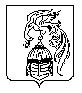 